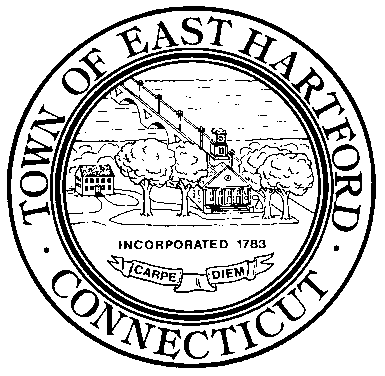 REGULAR MEETINGThe Regular Meeting of the Zoning Board of Appeals was called to order by Acting Chairman David Repoli at 7:02 p.m. in the Town Council Chambers.PRESENT: Members:  Connor Martin, David Repoli , Timothy Siggia,  Awet Tsegai	    Alternate:   Nancy Vivar-Ramos	    Absent: James McElroy                  Also Present: Gary Zalucki, Assistant Zoning Enforcement OfficialI.  	ACTING CHAIRMAN – Call to Order – 7:02 p.m.Acting Chairman David Repoli began the meeting with the Pledge of Allegiance, the reading of the opening statement and a reminder to the audience of the Fire Exits. II. 	HEARING OF ITEMS TO COME BEFORE THE BOARD; CALL OF ITEMS:Dominic and Michele Sansone, 1026 Forbes Street, Requests a variance from Section 214.2(e) Accessory Structures, to permit a shed with an additional 144 sq. ft.to what is existing, requiring a variance of 253 sq. ft. (Zone R-2)               Dominic Sansone spoke to say that they needed more storage space and that the proposed shed is within the required setbacks of his property. There were no questions by the board.2. Kenelm Fevrier, 49-51 Sisson Street, is appealing the order of the Assistant Zoning Enforcement Official to 	remove a “dog shelter” that is too close to the property line, a violation of Section 214.2(c) of the zoning 	regulations. (Zone R-4)Kenelm Fevrier spoke on behalf of his tenant who installed the shelter, saying the closest point of the shelter to the property line is 3’ 5” on one side of the fence. He requested to leave the dog shelter where it is until a fence is installed.  The Assistant Zoning Enforcement Official, Gary Zalucki spoke to say the plot plan is not accurate and the property needs to be surveyed to determine exactly where the dog shelter is on the property. Robert Smith and Michael Barret both spoke in favor of keeping the kennel where it is. Mr. Zalucki suggested the matter be postponed until the September meeting so the land can be surveyed.III.	HEARINGS DISCUSSION AND BOARD DECISIONS:1.  Dominic and Michele Sansone, 1026 Forbes Street, Requests a variance from Section 214.2(e) Accessory 	Structures, to permit a shed with an additional 144 sq. ft.to what is existing, requiring a variance of 253 sq. 	ft. (Zone R-2)         Connor Martin made a motion to approve the request. Seconded by Timothy Siggia. 	APPROVED 5:0Reason #7 – The variance is in harmony with the general intent of the comprehensive plan and not contrary to the public welfare.                                                                                                                                                                                                                                                                                                                                                                                                                                                                                                                                                                                                                                                                                                                                                                                                                                                                                           2.  Kenelm Fevrier, 49-51 Sisson Street, is appealing the order of the Assistant Zoning Enforcement Official to 	remove a “dog shelter” that is too close to the property line, a violation of Section 214.2(c) of the zoning 	regulations. (Zone R-4)Connor Martin made a motion to continue the appeal until the September 28, 2018 meeting. Seconded by Awet Tsegi.					APPROVED 5:0IV.  OLD BUSINESS  – NoneV.  NEW BUSINESS – Election of officersMotion made by Timothy Siggia to continue until September meeting. Seconded by Awet Tsegai												APPROVED 5:0	VI.	MISCELLANEOUS – NoneVII.	APPROVAL OF ZBA MINUTES FOR:	A. June 28, 2018 Motion to accept the minutes made by Timothy Siggia.  Seconded by Connor Martin.   APPROVED 5:0                                                                                                                                        VIII. 	PAYMENT OF BILLSA.  Payment of ClerkMotion to pay the Clerk  was made by David Repoli.  Seconded by Timothy Siggia.	APPROVED 5:0                                                     XI. ADJOURNMENTMotion to adjourn at 7:47 p.m. was made by David Repoli.  Seconded by Timothy Siggia.      APPROVED 5:0The next regular meeting of the Zoning Board of Appeals is scheduled on Thursday, September 28, 2018.Respectfully submitted,Elizabeth Watson, Clerk